新 书 推 荐中文书名：《领导力工作手册》英文书名：Workbook Leadership: Acting successfully in typical leadership situations         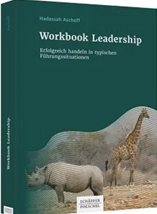 德文书名：Workbook Leadership作    者：Hadassah Aschoff   出 版 社：Schaffer-Poeschel Verlag       代理公司：ANA/ Lauren页    数：143页出版时间：2021年9月代理地区：中国大陆、台湾审读资料：电子稿类    型：经管内容简介：成功的企业家精神往往等同于成功的领导力。但是，在谈到领导力时，是否可以把所有公司都归为一类？本书显示，成功的领导力意味着完全不同的东西，这取决于公司的规模、所涉及的部门和员工的性格。公司的历史和前任所有者也会发挥重要作用。图文并茂的案例研究——从公司组织或有针对性地处理不同类型的员工到公司继承的经典——被用来强调员工管理的不同挑战和常见的思维错误。简单易懂的描述、图形和带有问答问题的案例研究使知识的传递变得有趣。本书适合作为专业读物，也适合作为紧急情况或问题的参考书。目标群体：总经理、高管、团队领导和其他负有专业或纪律责任的决策者作者简介：哈达萨·阿肖夫（Hadassah Aschoff）经营一家以心理学为重点的管理咨询公司。15年来，她一直在为各行业的公司提供流程、人事和组织方面的咨询。感谢您的阅读！请将反馈信息发至：版权负责人Email：Rights@nurnberg.com.cn安德鲁·纳伯格联合国际有限公司北京代表处北京市海淀区中关村大街甲59号中国人民大学文化大厦1705室, 邮编：100872电话：010-82504106, 传真：010-82504200公司网址：http://www.nurnberg.com.cn书目下载：http://www.nurnberg.com.cn/booklist_zh/list.aspx书讯浏览：http://www.nurnberg.com.cn/book/book.aspx视频推荐：http://www.nurnberg.com.cn/video/video.aspx豆瓣小站：http://site.douban.com/110577/新浪微博：安德鲁纳伯格公司的微博_微博 (weibo.com)微信订阅号：ANABJ2002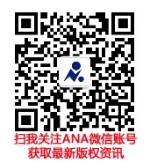 